Annual Procurement Report2021 – 2022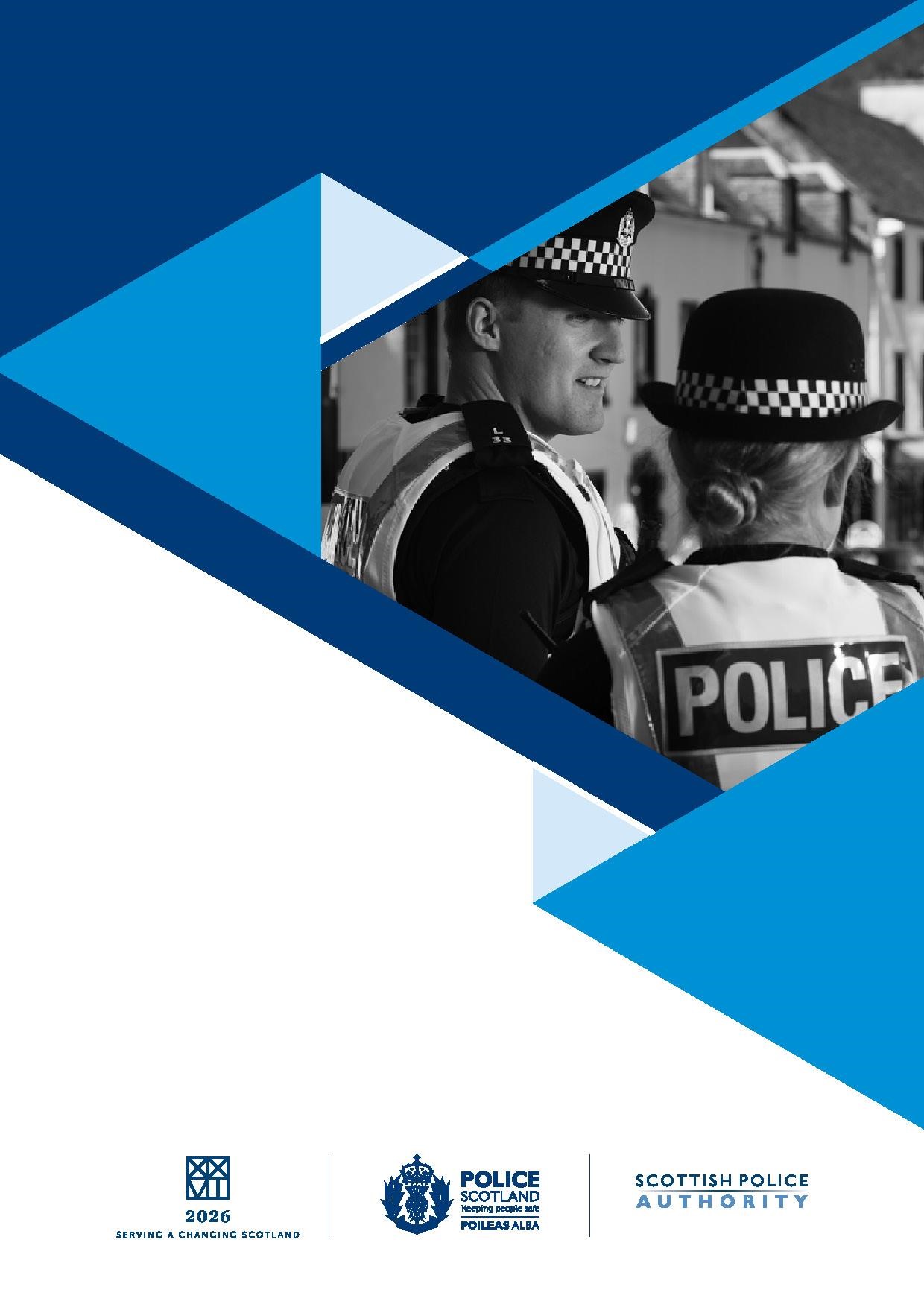 Introduction Overview The Scottish Police Authority and Police Scotland is pleased to be able to present the Annual Procurement Report for the Financial Year 2021-2022. It is our aim to achieve value for money for the taxpayer through all procurement activity within Police Scotland and the Scottish Police Authority, to enable and support the organisation in improving safety and wellbeing of people, places and communities throughout Scotland. This aim is embodied in the new Police Scotland Procurement Strategy 2021 - 2023.  The new strategy builds on all that has been achieved under the previous procurement strategy and sets the strategic direction for the future. This includes reorganising the procurement team to build capacity and capability to effectively service the organisation, continuing the training and development of the procurement team to grow our own talent, and maximising the benefits of our category management model to ensure a more strategic approach to procurement across Police Scotland.Whilst wider events in the world including the Covid-19 Pandemic and the new trading relationship with the EU have undoubtedly proved challenging in the last years, the procurement team have risen to those challenges admirably and continued to support the delivery of an effective police service across Scotland.In addition, COP26 required the largest policing of an event held in the UK to date involving every area of policing in Scotland as well as forces across the UK. The procurement team contributed to the successful delivery of the policing operation. This ensured that officer welfare, championing sustainability and delivering best value were at the heart of all spending related to the event.Background to the Scottish Police Authority and Police Scotland The Scottish Police Authority and Police Scotland came into being on 1 April 2013, constituted under the Police and Fire Reform (Scotland) Act 2012, which had the strategic aims of: Protecting and Improving local services, despite financial cuts Creating more equal access to specialist support and national capacityStrengthening the communication between services and communities. From a police perspective, this meant merging eight separate police services and two central bodies into a single entity, Police Scotland. The Scottish Police Authority (SPA) has statutory functions that include maintaining the Police Service, holding the Chief Constable to account and providing Forensic Science Services. This includes entering into contracts in order to carry out its statutory functions. Although the Scottish Police Authority is the Contracting Authority for all Police Scotland procurement, the SPA delegates the operation of a procurement function to put in place such contracts to Police Scotland. Police Scotland is now the second largest police service in the UK with over 17,000 police officers and over 5,000 staff members.  The service provides all policing functions nationally and is structured around 13 local policing divisions supported by national divisions and departments including Specialist Crime Division, Operational Support, Custody, Criminal Justice and Corporate Support Services. The Procurement Service sits within Corporate Support Services under the Finance function of Police Scotland. Procurement Service in Police Scotland The centralised Procurement Service in Police Scotland is responsible for ensuring all regulated procurement within relevant non-staff expenditure of c. £154m is carried out in accordance with regulatory requirements and internal policy. This includes goods, services and works procurements across seven spend categories managed within three category procurement teams: Corporate & Estates ICT, Forensics & SCD Operations & Fleet 1. 	Summary of Regulated Procurements Completed Police Scotland has provided a summary below of the contracts that were awarded between 1 April 2021 and 31 March 2022 following a regulated procurement. A regulated procurement is any procurement for public supplies or services with value of over £50,000 and for public works with a value of over £2 million – where an award notice has been published or where the procurement process otherwise comes to an end. This includes contracts and framework agreements. The high level summary of regulated contracts is provided in the table below: A list of the contracts summarised above is provided in Appendix 1 2. 	Review of Compliance with Procurement Strategy 2.1 	Introduction The Police Scotland Procurement Strategy was recently renewed to cover the period 2021 - 2023. The strategic priorities for procurement, are aligned with the corporate Joint Strategy for policing and the SPA Corporate Strategy as illustrated below: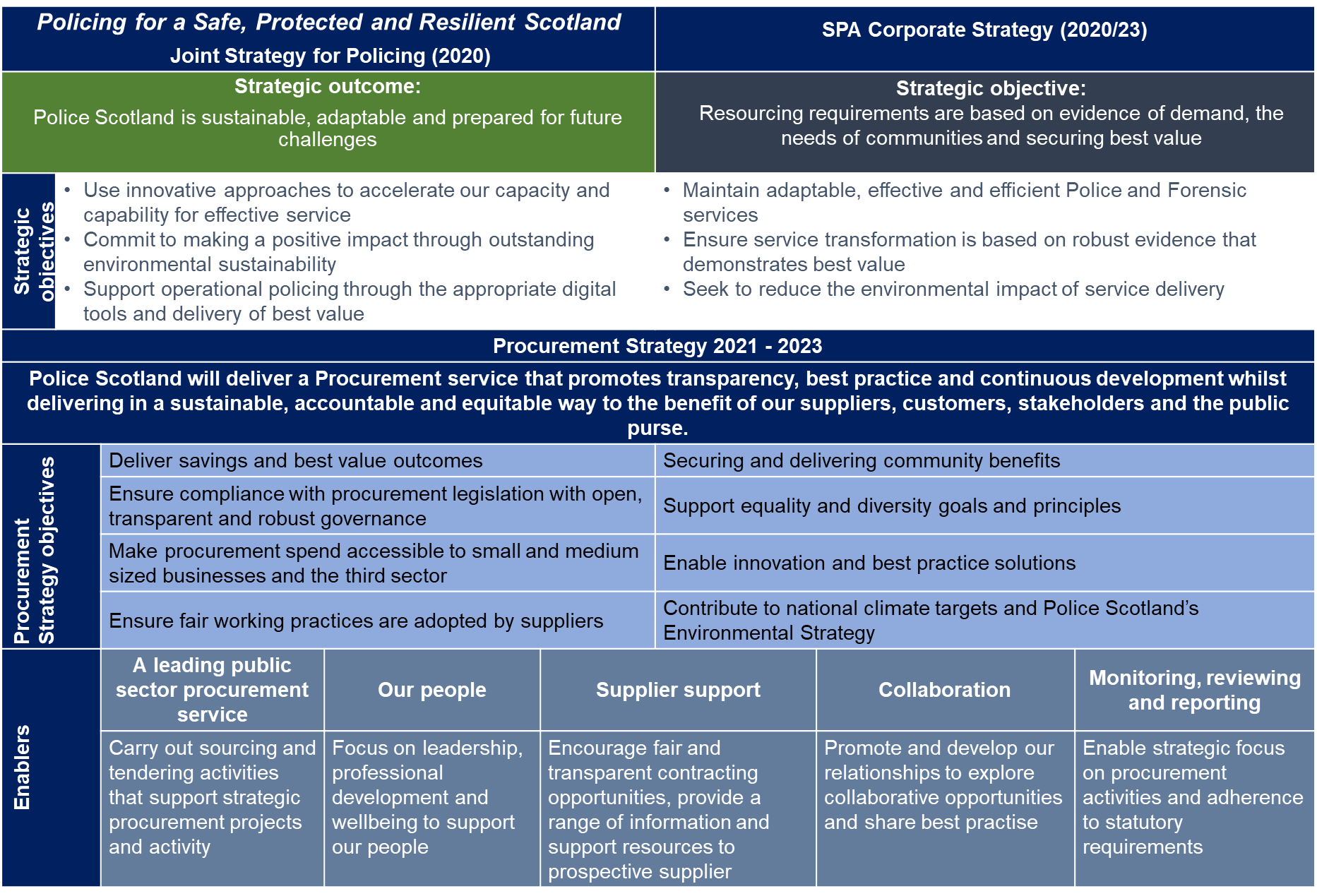 The full Police Scotland Procurement Strategy 2021 – 2023 is available on the Police Scotland website by following the link below: Procurement Strategy 2021 - 20232.2 	Compliance Assessment All regulated procurements undertaken have substantially complied with the Procurement Strategy. Compliance with the Procurement Strategy has been assessed mainly in relation to the procurement strategy objectives outlined in the strategy. Further, the strategy outlines how the procurement function intended to ensure deliver of those eight objectives. A summary of those objectives and a summary of activity to ensure compliance relating to those areas is provided below:2.3 	Improvement Activity The Police Scotland Procurement service is continually working to ensure compliance with the Procurement Strategy across the organisation. A Procurement Improvement Programme is in place to deliver improvements to the procurement process and capability within Police Scotland and is implementing best practice to ensure that Police Scotland achieves Best Value.Improvement activity this year has focused on delivering a re-organisation of the procurement team to create the right capacity and capability within the service as well as opportunities for progression within the team and to enhance succession planning.There has also been major activity and investment in a new electronic Purchase to Pay system, embedding electronic requisitioning and payment processing to realise control benefits and process efficiencies.3.	Community Benefit Summary 3.1 	Introduction In addition to the sustainable procurement duty within the Procurement Reform (Scotland) Act 2014, the Police and Fire Reform (Scotland) 2012 requires the SPA and Police Scotland to carry out procurement in a way which achieves sustainable development. In order to achieve this, consideration of community benefits is built into the contracting process for all regulated contracts with standard clauses inserted into relevant tender and contract documents. The Sourcing Strategy document that is created for all regulated procurements includes a sustainability section that details opportunities relating to SMEs, Supported Businesses, Community Benefits, Environmental Benefits and ensures the Fair Work First is embedded within individual tenders and contracts.  When a sourcing strategy highlights the ability to secure community benefits in a particular procurement, they are incorporated within the tendering, evaluation and contractual documents. This standardised approach for all regulated procurement will promote the consideration of this key topic within the stakeholder group and the supply base for Police Scotland. 3.2 	Community Benefits Summary During the year, Police Scotland secured community benefits which delivered new jobs in Scotland, , work experience/placement/training opportunities offered along with a number of other benefits such as donations to local charities, local employment and subcontracting opportunities. Some specific examples are provided below: PROC-21-0884 - Robotic Process AutomationWe propose to create shadow and skills share opportunities for Deloitte Scottish graduates and/ or Bright Starts on this project with Police Scotland, where they can learn more about Intelligent Automation and its application in policing and the broader public sector. We understand that emerging technologies, such as Intelligent Automation, offer a significant opportunity for job creation in Scottish communities. We propose working with you to define a skills plan for Intelligent Automation in Police Scotland.Deloitte’s ‘Responsible Business’ policy allows up to 3.5 hours per month for each employee to volunteer and we would be pleased to work with you to identify how this time could be dedicated to charitable works that are of value to Police Scotland. As part of Deloitte’s ‘One Million Futures Programme’, we currently work alongside a range of charities, schools and social enterprises. In Scotland we support Aberdeen Foyer, Move on, Social Bite and Children 1st.  We would be happy to identify how we could work with these organisations or other community projects in discussion with Police Scotland.PROC-21-1301 - IL5 WorkstationSoftcat commit to interview 5 apprentices per intake from the Scottish area. Softcat's recruitment department will share Apprenticeship application figures, giving confirmation of how many Scottish residents have been interviewed.Softcat will work with Scottish based universities (University of Edinburgh) to advertise graduate jobs. Softcat will advertise jobs for apprenticeships and graduates on local County Council's job boards as well as at Careers fairs at FE & HE establishments. Softcat will report back on this on an annual basis.Softcat will commit to two people engaging in work experience in the Softcat Glasgow office.Softcat will provide Scottish Police discounted rates for training on Global Knowledge Platform, which will help SP stakeholders with additional training opportunities on IT and business skills. Softcat's CSM will monitor the use of discounted rates through Global Knowledge Platform sign up, providing SP with the financial savings that have been made.Softcat have partnered up with ‘OnHand’, an online based volunteer programme to help in local communities to our staff, helping support those who are experiencing social isolation. Softcat will promote the use of ‘OnHand’ throughout the Glasgow, Manchester and Leeds offices, encouraging our workforce to support those in the local communities with anything from a phone call to getting the weekly shopping. SP will also be invited to promote ‘OnHand’ within the communities, encouraging those who are isolated or in need of support to engage in these services.Softcat will sponsor two SPA staff members to take the Mental Health First Aid course to become qualified Mental Health First Aiders, a cost to Softcat of £600.  This will allow these staff members to support their colleagues and other member of the Scottish Police Authority.PROC-21-1436 - Additional Video Matrix Display InfrastructureCI will work with both Police Scotland and local Educational Institutes to understand how support can be provided within the Scottish Community, to improve educational opportunity and skillsets.CI support apprenticeships from 18 to 24 years of age that have either part of a placement or career start. Centerprise also provide extensive accredited courses utilising local community residents from all age groups.Enhancing & Improving Local Community Projects:Should CI be deemed the winning tenderer, we will apply the following strategy to areas within Scotland, to ensure that the local community and deserving community projects are well tended to and supported.CI support initiatives to be taken to tackle homelessness (supporting temporary housing schemes which also includes regular contributions to food banks.CI have employed staff to support older, disabled and vulnerable people to build stronger community networks including befriending schemes.CI regularly support communities through local sponsorships and have a long history of supporting Cancer research and support groups.CI provide hours volunteering time provided to support local community.ProjectsCI provide support to help local community draw up their own Community Charter or Stakeholder Plan.CI will work closely with Police Scotland to devise sponsorship/charity plans to give back to the local community where most needed.PROC-21-1192 - Ultra-High Speed CamerasAs Photron Europe Ltd. does not have a presence/office located within the geographical area of Scotland it is difficult for Photron Europe Ltd. to offer any direct benefit to a community located there with specific reference to this contract; however we would be open to any suggestions as to how this might be achieved in relation to this contract.PROC-21-0867:  Unified Communications & Contact Platform (UCCP) - Cinos LimitedCinos Limited have committed to delivering the following Community Benefits within Scotland under the UCCP contract:Community Engagement Financial Support (£2000) - Funding for community investment activities and events. Community Engagement Non-Financial Support (100 x Hours) – Community volunteering support.Business Mentoring - Mentoring support to help local Small-Medium Enterprises, Social Enterprises, Third Sector Organisations, including mentoring (one-to-one, group) training, workshops, knowledge share roundtable events. Generating Employment and Training Opportunities – Cinos and their Subcontractor, Content Guru, both have offices in Scotland (Edinburgh, Falkirk and Glasgow respectively) hosting both businesses growing Scottish teams. Recruitment programmes will seek to hire new roles created by this Project inside Scotland, this will include apprentices and graduates from Scottish Higher Education and Further Education institutions. They will work locally with schools to offer work experience and career mentoring.PROC-20-0399 - Refurbishment & Construction Works at Criminal Justice SitesApprenticeships and Improving Skills: In partnership with New College Lanarkshire, work placements and apprenticeships will be offered to provide multi-trade trainee technicians the opportunity to gain experience by shadowing trades on this project/contract.Work Experience Placements to those in Education: In partnership with the Duke of Edinburgh`s Award Scheme, apprentices will have the chance to work for a Gold Award through this project/contract. Amey Community shall provide training opportunities to Engineers to shadow the Project Management team.PROC-20-0756 - Provision of Low Carbon and Renewable Energy Generation SupportImproving Local Employability: Locogen currently employs 6 individuals via Department of Work and Pensions “Kickstart” Campaign Scheme.  As a result of obtaining this contract, Locogen Ltd shall employ an additional two (2) new individuals from the scheme which provides job placement for young people (aged 16-24) who are at risk of long term unemployment.PROC-21-1135 - Provision of Refurbishment Works Pavilion 1 Junction 24 Business Park Govan Glasgow.Apprenticeships and Improving Skills:  Apprentice programme in place, with 16 apprenticeships currently in place and 1 post created under this contract.Work Experience Placements to those in Education: The contractor currently has 33 members of staff in place who are registered STEM & Construction Ambassadors who actively promote the industry by going into schools, colleges, universities and DWP centres. Within week 4 and 10 of the contract, the contractor shall visit local schools to carry out a presentation and workshop on construction related subjects tying in with the STEM career events.Improving Local Employability: The contractor will use DWP Govan to promote job opportunities created as a result of this contract to create employment opportunity in the local area the contract is operating within.PROC-21-0856 - Provision of CJSD Remodelling Works at FalkirkApprenticeships and Improving Skills:  Apprenticeship programme in place with 3 posts created under this contract.Work Experience Placements to those in Education: 1 work placement created under this contract from local area for a long term unemployed person.PROC-21-1366 - Estates Professional, Technical and Design Services (To Support 22-23 BAU Capital Projects)Apprenticeships and Improving Skills:  Possible work placements and apprenticeship programme in place. No committed number was provided. PROC-22-1464 - Welfare Extension to Force Comms Centre WorksApprenticeships and Improving Skills:  2 mechanical and electrical apprentices.Work Experience Placements to those in Education: 1 work experience placement of a least 5 days via DYW (Developing Young Workforce) or Skills Development Scotland or Investors in People.Improving Education and Skills: Payment of a training course for a sub-contractor and their applicable employees. Training course available may include health and safety course or operational training (including NPORS, CPSP, CSCP certificates and CPD events).PROC-21-1338 - Refurbishment of unit at Hagmill Road, Coatbridge, Worksmart Contracts Ltd RHALL- Worksmart have went into liquidation and the contract has now been cancelled.PROC-21-1307	Provision of IT Services Training FA	Indicia Training LtdImproving education and skills – providing training: Each year, will provide three free online video training courses to the community to help improve the skills of those in the workplace looking for employment. Providing new jobs: two new full-time employment posts created under this contract for an Account Manager and one Administrative Assistant based in Scotland.PROC-20-0477 – Provision of Hard FM Services - Atalian Servest AMK LtdEmployment – Apprenticeships: Jobs created (including Modern Apprenticeships and Graduates) Skills & Training - Work Placements - • Work placements 14-16 years. Work placements 16 + years. 10 over term & 15 over term.Skills & Training - Development of Workforce & Supply Chain Qualifications gained (equiv. NVQ2 and above) in total: Contractor & Sub-contractor. 15 Overall contract Target. SME & 3rd Sector - Subcontracting Opportunities - Subcontracting opportunities to be made available to SME market via Public Contracts Scotland (PCS) portal (www.publiccontractsscotland.co.uk) Contractor to provide data on a qtly basis re total value of subcontracting work awarded for the period and the value awarded to SMEs in general. 100% Overall contract Target.Funding and Sponsorship. Community Sponsorship or Community Support through materials, labour or funding for projects. Sponsorship or support to at least two projects or opportunities per annum at a maximum estimated value of materials and/or labour of £5,000.PROC 20-0720 – Provision of Insurance Services – Lot 1 – Motor Fleet InsuranceCommunity programme in place encouraging colleagues to become actively involved in their local communities. Supports colleagues through the community affairs programme and offers a broad range of opportunities to suit individual needs. PROC 20-0720 – Provision of Insurance Services – Lot 5 – Engineering InspectionsStrong presence within Scotland offering trainee positions and career development both within the company itself and travel partner organisations. Undertake regular fundraising activities throughout the year. Employees are given time off to volunteer and company matches charity funding. PROC 20-0720 – Provision of Insurance Services – Lot 6 – Personal Accident and Travel CoverStrong presence within Scotland offering trainee positions and career development both within the company itself and engineering partner organisations. Undertake regular fundraising activities throughout the year. Employees are given time off to volunteer and company matches charity funding. PROC-19-0007 - Maintenance & Cleaning Kit for Armed PolicingViking Arms actively utilises apprenticeship schemes. A sales apprentice had recently been employed who would be involved in this contract. PROC-20-0767 – Supply & Delivery of Operational Safety EquipmentLion Safety are involved with the DWP Kickstart Programme with applicants being reviewed across Falkirk, Stirling & Alloa regions. The award of this contract will result in an increase in number.Scott Direct are supporters of the Fife Youth Apprentice Contracts scheme and at present, they have 3 apprentices on board from this initiative.Scott Direct works with local councils across Scotland to provide youth work placement experiences. 	4.	Supported Businesses Summary Police Scotland consider the involvement of supported businesses when determining the strategy for all regulated procurement exercises, in particular, considering the use of the Scottish Government framework for supported factories and businesses where such requirements fall within the scope of that framework. Where appropriate specific contracts are reserved to supported businesses. The following contracts are in place with supported businesses. Our current contract for the Provision of Services for the Disposal and Recycling of Redundant ICT and Waste Electrical Equipment is with CCL (North) Ltd.  This was tendered on the open market exercising the right to reserve contracts for Supported Businesses and Supported Employment Programmes for the integration of disabled or disadvantaged persons. 	5.	Future Regulated Procurement Summary Police Scotland’s regulated contract register is publicly available on Public Contract Scotland https://www.publiccontractsscotland.gov.uk/ this provides details of live regulated contracts including start and end dates, as well as noting renewal expectations and extension options available. Police Scotland also maintain an internal procurement activity tracker for future activity including renewals and new requirements. An extract of the work planner is provided in Appendix 2 below which covers contracts expected to be awarded within the 2 years.6. Appendix 1 – Regulated Contracts Awarded between 1 April 2021 and 31 March 2022CorporateEstatesFleetOperationalICTSpecialist Crime DivisionForensics7. 	Appendix 2 – Forward Work Planner (New Contracts) from August 2022 Onwards Contract Type Number of New Contracts Awarded Total Estimated Value of New Contracts Awarded (£m) Supply 7758.1Services 69197.8Works 13.1 Mixed 98.1Total 156267.1Procurement Strategy Objective Activity Summary 1 Deliver savings and best value outcomes.The procurement process requires that a sourcing strategy is utilised to conduct a thorough analysis of requirements and the potential supply market to ensure that business needs are met in way that delivers best value in compliance with relevant legislation and internal policies and procedures.The procurement team work closely with the finance team to identify budget areas where there may be savings opportunities.The procurement team are engaged with key stakeholders in the capital spend planning process.The procurement team review spend information on a regular basis to identify significant spend areas and leverage that spend to increase value.Police Scotland regularly engage in Scottish Government national and sector led collaborative procurement opportunities, such as utility supply, vehicle rental, ICT, Stationery. Police Scotland regularly collaborate with other UK police forces, both individually and nationally through BlueLight Commercial.Key contracts are managed to ensure the service delivery meets expectations. Business leads are sought for tier one contracts, a contract management framework is in place and a new contract and supplier management team is in the process of being set up.Police Scotland's category teams are aligned to, and are members of, multiple specific stakeholder forums and working groups which consider the organisation’s requirements in major spend areas such as uniform and PPE, Fleet, Estates and ICT.2 Ensure compliance with procurement legislation with open, transparent and robust governance.The Head of Procurement is responsible for developing policy in line with legislation and ensuring compliance throughout the organisation.The procurement team regularly monitor spending to ensure compliance with relevant legislation and procedures, and that any remedial action required is taken if non-compliant spend is detected.The Head of Procurement, Category Managers and the wider procurement team regularly engage with stakeholders throughout the organisation and externally on a range of forums.The central procurement team are responsible for all procurement activity with a value in excess of £5,000 Excluding VAT to ensure compliance with all legislation and internal policy and governance.Contract award recommendation reports record how each decision aligns to the overall goals of the organisation.Assessment of competency against the Scottish Procurement Competency Framework is undertaken on a periodic basis and capability assessed to determine structured professional training needs.Training is provided on emerging and novel topics such as sustainability, anti-corruption, data privacy etc. and staff are encouraged to take advantage of any wider sector training opportunities provided by the Scottish GovernmentKey policies and procedures are proactively reviewed on a periodic basis to ensure that they incorporate best practice and legislation.  3 Make procurement spend accessible to small and medium sized businesses and the third sector.Police Scotland's sourcing strategy identify procurements which have the potential to develop the supply base including opportunities for SMEs to participate.Police Scotland use a range of tools including PIN notices and RFIs to inform the market of potential opportunities and gauge the potential of SME and VCSE sectors supporting a contract.Police Scotland engages the Supplier Development Programme where there may be a requirement to support SME of VCSE bidders through a tendering process.Police Scotland ensure that major contracts make subcontracting opportunities accessible to Scottish SMEs.Police Scotland works with community wealth building partners to ensure opportunities for local SME involvement in relevant procurement processes is maximised.4. Ensure fair working practices are adopted by suppliers.Fair Work First is embedded in all relevant Police Scotland procurement processes.The sourcing strategy process ensures that fair working practices are embedded in the planning process.Fair Work First Criteria are allocated significant weightings, especially within the most relevant contracts within particular sectors.Relevant contracts contain an absolute obligation to ensure all staff utilised on the contract are paid the Real Living Wage5. Securing and Delivering community benefitsThe procurement strategy ensures that community benefits are embedded in all relevant procurements.Community benefits are sought in all regulated contracts.Community benefits are given significant weighting in relevant contracts, particularly those which can provide the biggest opportunities for employment and training within local communities, or opportunities for local supply chains.Procurement ensure that community benefits offered are delivered through the lifetime of the contract through the supplier and contract management process.6. Support Equality and diversity goals and principlesPolice Scotland ensures that equality and diversity are considered in any decision making through its Equality and human rights impact assessment process (EQHRIA). The procurement team ensure that all relevant procurements have an EQHRIA and that any recommendation for the tender process, specification or contract Terms and Conditions are incorporated in the sourcing strategy for the procurement.7. Enable innovation and best practice solutionsTraining is coordinated through an individual in the team. Training in 20/21 was focused on key themes identified through analysis of the Scottish Procurement Competency Framework assessments including alternative routes to market.A Procurement Improvement Plan is in place to deliver improvements and change across the procurement function aligned to best practice.The procurement team encourage the use of outcome focused specifications to encourage innovation to meet requirements.The procurement team are regularly engaged with the Innovation team within police Scotland and regularly support innovation projects.8. Contribute to national climate targets and Police Scotland’s Environmental StrategySustainable procurement is embedded within the sourcing strategy. This includes environmental sustainability, economic sustainability and fair working practices.The Procurement team work closely with others in the organisation in relation to initiatives which have environmental benefits including reducing power usage, reducing waste, fuel efficiency and reducing unnecessary travel.The procurement team use relevant tools provided by the Scottish Government to assess the impact of contracts including the Sustainability Test.The procurement team have undertaken a flexible framework assessment and have an action plan in place to improve performance in this area.The procurement team has appointed a sustainability champion to work with stakeholders across the organisation and beyond to develop and embed best practice within our procurement processes.The procurement team work collaboratively with Scottish Government and other central government bodies to develop and share best practice.Date of AwardSupplierSubject MatterEstimated Value of ContractStart DateEnd Date01/04/2021RISK MANAGEMENT PARTNERS LTDProvision of Insurance Services - Lot 5 - Personal Accident and Travel cover  £66,960.00 01/04/202131/03/202401/04/2021RISK MANAGEMENT PARTNERS LTDProvision of Insurance Services - Lot 6 - Engineering Inspections  £114,000.00 01/04/202131/03/202401/04/2021MAVEN PUBLIC SECTORProvision of Insurance Services - Lot 1 - Motor Fleet Insurance £   1,842,390.00 01/04/202131/03/202401/04/2021EY LLPSenior Leadership Programme £499,999.00 01/04/202131/08/202119/04/2021Experian LtdPersonal Data Investigation  £85,000.00 01/04/202130/09/202127/05/2021BidfoodCustody Meals - Extension £400,000.00 01/06/202131/05/202221/06/2021Hays Specialist RecruitmentRecruitment Services for Procurement Resource £499,999.00 23/06/202122/06/202208/07/2021LinkedIn Ireland ICT Online Training Platform Licences - new tender £104,400.00 15/07/202114/07/202312/07/2021Lyreco PPE - Sanitiser, Wipes & IIR Face Masks £999,999.00 12/07/202111/07/202203/09/2021EY LLPProfessional Services Support - Lot 1 Outline Business Case for EPF £630,729.00 04/10/202131/03/202203/09/2021PwC LLPProfessional Services Support - Lot 2 - Programme / Project Management support  £569,400.00 04/10/202131/03/202207/09/2021Sanderson Government and DefenceChange - Temporary Staff Managed Service £499,999.00 07/09/202105/09/202301/10/2021Transport Site Operation Urram £800,000.00 12/10/202130/11/202101/10/2021Travelodge Hotels LtdOperation Urram (Accommodation) £300,000.00 22/10/202112/11/202101/10/2021Whitbread Group PLC T/A Premier InnOperation Urram (Accommodation) £499,000.00 22/10/202112/11/202101/10/2021The Arthouse Glasgow  Ltd T/A Abode GlasgowOperation Urram (Accommodation) £55,320.89 22/10/202112/11/202101/10/2021Edinburgh Park Hotel T/A Novotel Edinburgh Park Operation Urram (Accommodation) £59,131.20 22/10/202112/11/202101/10/2021Britannia Hotels Ltd T/A Adamton Country House Operation Urram (Accommodation) £86,688.00 22/10/202112/11/202101/10/2021Buxani Go Glasgow Hotel LtdOperation Urram (Accommodation) £77,730.00 22/10/202112/11/202101/10/2021Station Hotels Newcastle Ltd T/A Doubletree by Hilton Queensferry Crossing Operation Urram (Accommodation) £51,660.00 22/10/202112/11/202101/10/2021Maple Hotel1 Ltd T/A Doubletree by Hilton Strathclyde Operation Urram (Accommodation) £55,051.00 22/10/202112/11/202101/10/2021 Delta Westerwood Op Co Ltd T/A Hilton StrathclydeOperation Urram (Accommodation) £109,064.00 22/10/202112/11/202101/10/2021Ability Hotels Ltd T/A Hampton by Hilton Edinburgh AirportOperation Urram (Accommodation) £90,418.00 22/10/202112/11/202101/10/2021The Hamilton Park Racecourse Hotel Company LtdOperation Urram (Accommodation) £67,440.00 22/10/202112/11/202101/10/2021Grand Central Glasgow Opco LtdOperation Urram (Accommodation) £239,933.00 22/10/202112/11/202101/10/2021VUR Village Trading No Ltd T/A Village Hotel Edinburgh Operation Urram (Accommodation) £86,864.00 22/10/202112/11/202101/10/2021Westergate OPCP Ltd T/A Yotel  Operation Urram (Accommodation) £133,462.00 22/10/202112/11/202101/10/2021University of Stirling T/A Stirling Court Operation Urram (Accommodation) £51,109.00 22/10/202112/11/202101/10/2021Welcome Break Ltd T/A Ramada by Wyndham East KilbrideOperation Urram (Accommodation) £59,986.00 22/10/202112/11/202101/10/2021Glasgow Erskine Bridge Hotel Management Company Ltd Operation Urram (Accommodation) £66,480.00 22/10/202112/11/202101/10/2021Hotel Co 51 UK  Ltd T/A Marriot Edinburgh Operation Urram (Accommodation) £113,462.00 22/10/202112/11/202101/10/2021Edinburgh Marriot Hotel Operation Urram (Accommodation) £96,564.00 22/10/202112/11/202101/10/2021Jury's Inn Management (UK) Operation Urram (Accommodation) £277,104.00 22/10/202112/11/202101/10/2021Minhoco Ltd T/A Courtyard by MarriottOperation Urram (Accommodation) £76,164.00 22/10/202112/11/202101/10/2021Strathclyde Hotel LLP T/A Holiday Inn Express Strathclyde M74  Operation Urram (Accommodation) £70,598.00 22/10/202112/11/202101/10/2021Glasgow Waterloo Ltd T/A Hotel Indigo Glasgow Operation Urram (Accommodation) £63,580.00 22/10/202112/11/202101/10/2021Glasgow Waterloo Ltd T/A Hotel Indigo Glasgow Operation Urram (Accommodation) £63,580.00 22/10/202112/11/202101/10/2021Accor UK Economy Ltd Hotels Ltd T/A Ibis Budget Edinburgh Park Ltd Operation Urram (Accommodation) £50,000.00 22/10/202112/11/202101/10/2021The Campanille Hotel Operation Urram (Accommodation) £75,000.00 22/10/202112/11/202101/10/2021Courtyard by Marriot Glasgow  Operation Urram (Accommodation) £70,000.00 22/10/202112/11/202101/10/2021Village Hotels Club Company T/A Village Glasgow Operation Urram (Accommodation) £95,000.00 22/10/202112/11/202120/10/2021Five Start Crew Company Limited Vehicle Search Area Crew _ Operation Urram  £125,000.00 23/10/202112/11/202120/10/2021Pickfords Move Management Limited Vehicle Search Area Crew _ Operation Urram  £80,000.00 23/10/202112/11/202105/11/2021Hays Specialist RecruitmentData Drives Digital Temporary Resource £499,999.00 05/11/202104/11/202215/11/2021Elite Training and Consultancy (Scotland) LtdProvision of Project Training  £300,000.00 15/11/202122/11/202201/12/2021Parity Professionals TSU Contractors £110,000.00 01/12/202130/06/202209/12/2021PWCDigital Forensics Workforce Review £57,096.00 10/01/202218/03/202220/12/2021Equifax LtdPersonal Data Investigation  £254,178.00 20/12/202120/12/202323/12/2021Jump ResearchResearch Services £105,000.00 03/01/202230/06/202214/01/2022PwC LLPProfessional Services Support - Cyber Strategy Implementation Programme £999,999.00 14/02/202231/07/202228/01/2022PwC LLPProfessional Services Support - Priority Based Budgeting £490,000.00 01/02/202231/07/202218/02/2022HP Inc UKDesktop Refresh Support £103,696.00 01/03/202230/09/202218/02/2022Hays Specialist RecruitmentACRA Day Rate Contractors £499,999.00 01/03/202228/02/202301/03/2022Parity Professionals LtdCOS Day Rate Contractors £999,999.00 01/03/202228/02/202314/03/2022Deloitte LLPCapital Delivery Programme Support £97,200.00 14/03/202213/06/202230/03/2022Experian LtdPersonal Data Investigation  £657,836.16 01/04/202231/03/2024Date of AwardSupplierSubject MatterEstimated Value of ContractStart DateEnd Date20/05/2021Pick Everard Estates Professional, Technical and Design Services to Support Falkirk, Elgin & London Rd Car Park Project £121,149.7020/05/202119/05/202320/08/2021WSP UK LtdProfessional Services - Hard FM exit/mobilisation professional Resources£499,999.0027/08/202111/02/202207/09/2021Atalian Servest AMK LtdProvision of Hard FM Services £158,281,234.0007/09/202131/03/202605/10/2021Locogen Ltd Provision of Low Carbon and Renewable Energy Generation Support Services£97,600.0005/10/202104/10/202305/10/2021Pick Everard Estates Professional, Technical and Design Services to Support NEDIP Project (Additional New Requirements at Bucksburn and Nelson Street£60,404.2505/10/202131/03/202207/10/2021Aramark LtdJackton packed lunches£499,999.9911/10/202110/10/202222/10/2021McBains LimitedEstates Professional, Technical and Design Services to Support Projects: Cumnock Police Station and Newton House Ayr£102,635.3322/10/202121/01/202328/10/2021WSP UK LimitedProvision of Project Management and Professional Services to Support Soft Facilities Management (FM) Contract Development£225,225.8128/10/202130/04/202331/01/2022Ryden LLP Estates Professional, Technical and Design Services to Support 22-23 BAU Capital Projects £998,000.0031/01/202230/01/202429/05/2022Amey Community LimitedRefurbishment & Construction Works at Criminal Justice Suites£3,111,236.7229/05/202131/12/2021Date of AwardSupplierSubject MatterEstimated Value of ContractStart DateEnd Date01/06/2021Mercedes Benz UK LimitedPublic Order Vehicles - base vehicle £684,500.00 01/06/202131/03/202215/06/2021Cebotec LimitedForensics Vehicle Conversions £89,610.00 16/06/202131/03/202219/07/2021Cebotec LimitedPublic Order Carriers - Conversion £600,000.00 21/07/202125/10/202127/07/2021Citroen UK LtdMinibus Purchase £500,000.00 27/07/202131/03/202213/08/2021Iveco LimitedDive and Marine Base Vehicle £50,615.00 13/08/202131/03/202217/08/2021Intomove LtdFitting of Livery , Lights and Airwave to Motorcycles  £71,869.50 17/08/202108/10/202118/08/2021Volvo Car UK LtdRoad Policing Vehicles £972,025.00 18/08/202131/03/202202/09/2021Iveco LimitedDive and Marine Van Base Vehicle £52,055.00 02/09/202131/03/202214/09/2021Arnold Clark Automobiles LtdAdditional Vehicle Hire Supplier - Mini Buses £87,250.00 25/10/202119/11/202130/09/2021Volvo Car UK LtdArmed Policing Vehicles purchase £486,000.00 01/10/202131/03/202219/10/2021Volvo Car UK LimitedRoad Policing Vehicle Purchase£1,485,000.0019/10/202131/03/202219/10/2021Volvo Car UK LtdSupply & Delivery of Roads Policing Vehicles £969,025.00 19/10/202131/03/202122/10/2021Scot Group Limited T/A Thrifty Vehicle HireSecondary Vehicle Provider - Operation Urram  £187,000.00 22/10/202121/10/202215/11/2021Peugeot Motor Company UK Purchase of Beat Cars £491,202.00 15/11/202131/03/202216/11/2021Arnold Clark Automobiles Ltd Secondary Vehicle Hire Provider £496,000.00 16/11/202115/11/202528/12/2021Kia Motor Company Electric Vehicle Purchase£7,000,000.0028/12/202131/03/202324/01/2022 Goodyear Tyres UK Limited Supply and fit of tyres and associated products and services£3,000,000.0024/01/202226/07/202501/03/2022Ford Motor CompanyVehicle purchase - Ford£965,873.0001/03/202231/03/202201/03/2022Volkswagen Group UK LtdVehicle purchase - Volkswagen Group UK Ltd£111,939.0001/03/202231/03/202201/03/2022W R Davies (Stafford) Ltd/ Citroen UKVehicle purchase - Citroen UK£101,018.3201/03/202231/03/202224/03/2022Automobile Association Developments Ltd (AADL) Breakdown Roadside Assistance Service£1,738,456.0002/05/202201/05/2024Date of AwardSupplierSubject MatterEstimated Value of ContractStart DateEnd Date20/05/2021Lion Safety LtdPolice PPE Carrier  £150,000.00 21/05/202120/05/202231/05/2021Stagecoach Rail EastOperation Urram - Transport £1,900,000.00 07/06/202106/06/202308/06/2021MI Hub Ltd t/a YaffyPublic Order Coveralls and Undergarments £498,680.00 09/06/202108/06/202410/06/2021Axon Public Safety LtdConducted Energy Devices & Associated Equipment (TASERS) £2,248,694.00 10/06/202111/03/202328/06/2021Donald MacDonald Funeral Directors Uplift and Transportation of Deceased Persons (Argyll) £120,000.00 01/07/202130/06/202430/06/2021WA Products (UK) Limited t/a SceneSafeSupply and Delivery of Crime Scene Consumables £499,999.00 01/07/202130/06/202216/07/2021Vet Partners Limited t/a Abbey Veterinary GroupVeterinary Services for Dog Unit £434,500.00 16/07/202115/07/202416/07/2021Independent Vetcare Ltd (IVC) t/a Academy Vet CentreVeterinary Services for Dog Unit £434,500.00 16/07/202115/07/202416/07/2021Conanvet Veterinary Services for Dog Unit £434,500.00 16/07/202115/07/202416/07/2021Independent Vetcare Ltd (IVC) t/a Grahams Road Vet Veterinary Services for Dog Unit £434,500.00 16/07/202115/07/202416/07/2021Independent Vetcare Ltd (IVC) t/a Links Veterinary GroupVeterinary Services for Dog Unit £434,500.00 16/07/202115/07/202416/07/2021Parkside Veterinary Group Ltd Veterinary Services for Dog Unit £434,500.00 16/07/202115/07/202416/07/2021Independent Vetcare Ltd (IVC) t/a Robson VetsVeterinary Services for Dog Unit £434,500.00 16/07/202115/07/202416/07/2021Linnaeus Veterinary Limited t/a St Clair Veterinary ClinicsVeterinary Services for Dog Unit £434,500.00 16/07/202115/07/202417/08/2021First SaddleryRequirements for Mounted Unit  £108,000.00 17/08/202116/08/202517/08/2021Ilasco/KeelaThermals £60,440.94 17/08/202116/08/202319/08/2021Castlebrae Police Treatment CentreCastlebrae accommodation - Op Urram £173,880.00 25/10/202115/11/202123/08/2021Rig EquipmentFR Clothing for Armed Policing  £120,492.50 23/08/202122/08/202424/08/2021Ultrafine Industrial LtdSearch - Videoscope £51,200.00 31/08/2021Hot Pack InternationalAmbient Meals - Operation Urram  £598,076.00 31/08/202130/08/202104/09/2021Beattie Technologies LtdBackscatter X-Ray Machines - Operation Urram £61,600.00 04/09/202103/10/202107/09/2021Stiven LtdSupply and Delivery of Polo Shirts (embroidered) £83,000.00 10/09/202109/09/202509/09/2021JP Bond & Co Limited T/A Bond SafetyBoots - Conventional Operation Urram  £100,000.00 09/09/202131/08/202220/09/2021Sirus Microtech Ltd T/A Speciality TextilesLab Coats and Accessories for SPA Forensics [3 items] £352,474.00 20/09/202119/09/202320/09/2021Highland SpringBottled Water  £90,000.00 27/09/202126/09/202321/09/2021Civil Defence Supply LtdSupply & Delivery of PAVA £338,100.00 22/09/202121/09/202327/09/2021Intoximeters UK LtdIntoximeter Servicing and Maintenance £120,000.00 27/09/202131/03/202221/10/2021Hamilton Bros (Engineering) LtdTelehandler hire £67,540.00 24/10/202114/11/202110/11/2021DMS Protective EquipmentIntermediate and round shields £150,000.00 13/09/202112/09/202325/11/2021John G Corse Funeral DirectorsUplift and Transportation of Deceased persons (Orkney) £100,000.00 01/11/202130/10/202425/01/2022Safe Shot Firearms & Training LimitedMoveable Training Wall System £164,260.00 25/01/202224/01/202507/02/2022Aero Healthcare LtdAutomated External Defibrillators (AED’s) and Associated Equipment £150,000.00 09/02/202230/11/202322/02/2022TCH(UK) LtdFramework - Handcuffs, Straps and Restraint Equipment £180,000.00 01/03/202228/02/202522/02/2022DSTO LTD t/a Head2ToeFramework - Handcuffs, Straps and Restraint Equipment £180,000.00 01/03/202228/02/202523/02/2022Global Connections (Scotland) LtdProvision of  Interpreting and Translation Services £1,382,240.00 01/04/202231/03/202523/02/2022Global Language Services LtdProvision of  Interpreting and Translation Services £394,924.00 01/04/202231/03/202523/02/2022D A Languages LtdProvision of  Interpreting and Translation Services £197,460.00 01/04/202231/03/202518/03/2022Deaf ActionBritish Sign Language Services £200,000.00 01/04/202231/03/202518/03/2022Sign Language Interactions LtdBritish Sign Language Services £200,000.00 01/04/202231/03/2025Date of AwardSupplierSubject MatterEstimated Value of ContractStart DateEnd Date01/04/2021Ivanti Uk LtdSupport and Maintenance of LANDesk Service Desk solution £339,521.53 01/04/202131/03/202401/04/2021Capita Secure Information SystemsSupport & Maintenance: Legacy Capita ICCS £449,267.00 01/04/202131/03/202202/04/2021DSI Ltd Oracle Hardware & O/S Support £164,014.89 05/04/202104/04/202309/04/2021Oracle Corporation UK LimitedOracle Support Contract £721,556.75 06/04/202105/04/202230/04/2021CDW LimitedCisco Iron Port Licence Renewal with Support & Maintenance for Associated Hardware Devices £187,150.60 11/04/202110/04/202227/05/2021Badger Software LimitedClio Software Support Renewal £131,708.37 08/06/202107/06/202401/06/2021Trustmarque DSolutions LtdImpact Ingress Renewal 2021-2022 £86,525.00 01/06/202131/05/202216/06/2021Nuix Technology (UK) LimitedNuix Cybercrime Software Renewal £170,106.75 16/03/202115/03/202430/06/2021Motorola Limited4000 x batteries for MTP6650 Terminals £161,200.00 30/06/202101/07/2021HP Inc UK LimitedUSB Docks for Laptops £133,900.00 01/07/202127/08/202101/07/2021Deloitte LLPRobotics Process Automation £253,680.00 01/07/202130/06/202410/07/2021Motorola LimitedMotorola MTM5400 Vehicle/Motoryclyde Radio Purchase £576,470.00 10/07/202131/05/202223/07/2021Dell CorporationLaptops for home working £348,992.00 23/07/202130/09/202123/07/2021Vodafone LtdNational Mobile Telephony Data & voice £859,000.00 01/08/202131/07/202323/07/2021Motorola LimitedPurchase of Motorola Batteries & Accessories - Operation Urram £428,840.00 23/07/202122/10/202123/07/2021Computacenter United Kingdom LimitedPurchase of Motorola Earpieces and Associated Accessories - Operation Urram £198,688.00 23/07/202122/10/202103/08/2021Nuance Communications Ireland LimitedWinscribe Renewal 2021 £55,753.00 01/05/202130/04/202306/08/2021HP Inc Ltd UKDesktop Refresh £949,767.00 09/08/202131/03/202209/08/2021SoftCAT PlcEncase Renewal 2021-23 £126,102.00 18/06/202117/06/202217/08/2021Specialist Computer Centres PLCCrime Investigation Management Software £220,317.00 27/06/202126/06/202418/08/2021Boxxe LimitedPhishing Training Software Procurement £69,795.00 31/08/202130/08/202431/08/2021Polarisoft UK LimitedPortfolio Management Toolkit £493,594.00 13/09/202112/09/202303/09/2021Home OfficeHome Office Shared Services Charges 2021/2022 £5,686,298.09 01/04/202131/03/202203/09/2021Capita Business Services LimitedData Migration for National UNIFI Roll Out £2,285,856.00 06/09/202105/12/202215/09/2021CDW LtdUKPhoneBook Renewal £107,142.86 01/09/202131/08/202221/09/2021Unisys LimitedHolmes 2 Software Licensing and Support for Police Scotland £550,650.00 26/09/202125/09/202321/09/2021Unisys LimitedHolmes 2 National Training Licences for UK Wide use £403,810.00 26/09/202125/09/202301/10/2021SoftCATMail / Web Marshal Renewal £135,750.00 01/10/202130/09/202202/12/2021Police Digital ServicesVMware Enterprise Licence Agreement & TIF Fund £1,018,380.60 21/12/202120/12/202407/12/2021RS COnnectMotor Vehicle Comms Kit Installations £50,000.00 07/12/202131/03/202214/12/2021Dell Computer Corporation LimitedDesktop/C3 Refresh - Capital Underspend - Laptops £289,952.00 14/12/202131/03/202216/12/2021HP Inc UKDesktop/C3 Refresh - Capital Underspend - Cybercrime PCs £336,674.27 16/12/202131/03/202217/12/2021Motorola LimitedMotorola TP6650 Terminals & Accessories Purchase £790,667.00 17/12/202116/12/202617/12/2021ESRI (UK) LtdLicencing, Support and Maintenance of a Solution to Support Geographical Information £630,500.00 24/12/202123/12/202422/12/2021CAE Technology Services LtdEnd Device Monitoring Licences £290,388.00 30/09/202129/09/202431/12/2021HP Inc UK LtdDesktop and Monitor - Capital Underspend £556,294.20 05/01/202230/04/202201/01/2022 Phoenix Software LimitedNetbackup additional requirements £380,153.82 01/01/202231/12/202312/01/2022Cinos LimitedUnified Communications & Contact Platform (UCCP) £21,945,566.00 12/01/202211/01/202724/01/2022Softcat PLCLicencing, Support and Maintenance of Software for Recovering Data £168,450.18 04/02/202203/02/202502/02/2022Park Place Technologies ltd Server maintenance Renewal  £319,405.32 01/12/202130/11/202404/02/2022ComputacenterProcurement of ComTac XPI Active Listening Headsets £98,878.50 04/02/202231/03/202208/02/2022Capito LimitedReplacement firewalls £377,736.36 08/02/202207/06/202515/02/2022Computacenter Video Wall Hardware, Installation, Support and Maintenance £158,491.19 16/02/202215/02/202523/02/2022Motorola LimitedSupply and Delivery of Motorola Radio Batteries £543,906.00 25/02/202231/12/202623/02/2022Motorola LimitedExtended Warranty for Motorola Radios £934,740.00 25/02/202231/12/202604/03/2022Boxxe LimitedSocial Media Management Solution £227,003.31 05/03/202204/03/202307/03/2022CDW LimitedOracle Golden Gate £326,975.00 08/03/202207/03/202411/03/2022Computacenter UK LimitedSupply and Delivery of Monitors £72,500.00 11/03/202231/03/202216/03/2022CDW LimitedLicencing, Support and Maintenance of Oracle WebLogic £326,051.84 17/03/202216/03/202518/03/2022XMA LtdPurchase of Samsung A32 Ent £86,196.00 18/03/202218/05/202225/03/2022Specialist Computer Centres PLCEnterprise Peer to Peer Content Management Solution £55,650.00 04/03/202203/03/202329/03/2022Boxxe Limited Netscaler Hardware Replacement £496,310.36 29/03/202228/03/202530/03/2022HP Inc UK LtdSupply and Delivery of Monitors £230,463.00 30/03/202230/06/202230/03/2022HP Inc UKCapital Laptops £345,600.00 30/03/202231/03/202231/03/2022Civica UK LtdRenewal of Tranman £54,562.00 01/04/202231/03/2023Date of AwardSupplierSubject MatterEstimated Value of ContractStart DateEnd Date21/06/2021PPSGB LimitedDisaster Victim Identification Shelters £115,000.00 03/08/202103/08/202315/10/2021Dell Computer CorporationCybercrime Forensic Workstations £144,080.95 15/10/202131/12/202115/10/2021Dell Computer CorporationCybercrime Forensic Workstations £144,080.95 15/10/202131/12/202105/11/2021CDW LimitedInternet Evidence Finder Upgrade £499,966.10 01/10/202131/12/202308/12/2021Dell Computer Corporation LimitedProvision of ICT Hardware and Peripherals £80,637.60 08/12/202131/03/202221/01/2022 Centerprise International LimitedAdditional Video Matrix Display Infrastructure £78,482.12 24/01/202223/01/2023Date of AwardSupplierSubject MatterEstimated Value of ContractStart DateEnd Date14/04/2021Hamilton Sales & Service UK LtdMaintenance of Star Robotic Platforms £624,185.60 01/04/202131/03/202415/12/2021Scientific Laboratory Supplies Ltd Post Mortem Tox- SpeedVac £64,196.00  TBC14/12/202520/12/2021Wolf Labs Limited Safety Cabinets and Fume Hood £130,296.00 31/03/202230/03/202628/01/2022Photron Europe LtdUltra High Speed Camera Kit £58,920.00 31/01/2022 TBC07/02/2022Foster & Freeman Ltd Mark Enhancement Workstation £127,860.06 07/02/202206/02/202508/02/2022Waters LTDPost Mortem Tox- LC-MS (QTOFs)£6,264,242.0009/02/202208/02/202618/03/2022Waters Limited Replacement HPLC  £114,923.00 01/04/202231/03/202524/03/2022Topspeed Couriers Ltd.FS Logistics Solution Re-tender£1,000,000.0001/04/202231/03/2025Subject MatterNew or Re-LetExpected Award DateEstimated ValueSupply, Delivery, Servicing & Fitting of SaddlesNew Contract30/08/2022 £28,000.00 Supply & Delivery of Industrial BatteriesNew Contract31/08/2022 £45,000.00 Police Footwear (General Duty Boots)Re-tender Contract31/08/2022 £1,400,000.00 Specialist Equipment CarriersNew Contract31/08/2022 £49,950.00 CTSFO Grenade Armour PPENew Contract31/08/2022 £27,245.00 Ampel Probe & HoldersNew Contract31/08/2022 £28,000.00 Replacement Workshop Equipment FrameworkNew Contract31/08/2022 £200,000.00 Intoximeter RenewalRe-tender Contract31/08/2022 £400,000.00 Events Trailer A divisionNew Contract31/08/2022 £18,100.00 Welfare TrailerNew Contract31/08/2022 £24,000.00 ISO Training Courses for Digital ForensicsNew Contract31/08/2022 £29,774.95 Supply & Delivery of Autolock BatonsRe-tender Contract01/09/2022 £400,000.00 Leadership ProgrammeNew Contract01/09/2022 £1,500,000.00 Forensics Toxicology OutsourcingNew Contract01/09/2022 £2,999,999.00 Performance Analysis Software Renewal (APMIS)New Contract01/09/2022 £260,000.00 Provision of Tax ComplianceNew Contract01/09/2022 £49,999.00 Digital Division BSA ResourcesNew Contract01/09/2022 £499,999.00 Gairloch House and Station Upgrade WorksNew Contract14/09/2022 £600,000.00 M&E Design Works – Condition Survey WorksNew Contract16/09/2022 £960,000.00 General Stationery and Officer PaperRe-tender Contract30/09/2022 £1,400,000.00 Police Footwear (Specialist Roles)New Contract30/09/2022 £50,000.00 Vehicle MaintananceNew Contract30/09/2022 £15,000,000.00 Cycle Clothing & EquipmentNew Contract30/09/2022 £120,000.00 Hand Held Speed Detection DevicesRe-tender Contract30/09/2022 £100,000.00 Cycle Servicing, Maintenance & RepairNew Contract01/10/2022 £225,000.00 Professional Services to Support Estates Demand Management New Contract01/10/2022 £226,773.12 Trail Bike UniformNew Contract01/10/2022 £27,803.70 E-Bikes (Electric Bicycles)New Contract03/10/2022TBCTorches for Conventional OfficersNew Contract31/10/2022 £310,000.00 Digital Forensic Workstations New Contract31/10/2022 £45,000.00 Supply and Delivery of Mountain Rescue Clothing, PPE and EquipmentNew Contract01/11/2022 £156,885.00 Pedal Cycles & Associated EquipmentNew Contract01/11/2022 £60,000.00 Supply & Delivery of All Climate ShirtsRe-tender Contract25/11/2022 £360,000.00 Search Field Suits/CoverallsNew Contract25/11/2022 £20,000.00 Supply and Delivery of HeadwearRe-tender Contract30/11/2022 £440,000.00 Provision of Point of Care Drug TestingRe-tender Contract30/11/2022 £210,000.00 Travel, Transport and Accommodation (2022)Re-tender Contract30/11/2022 £10,000,000.00 Vehicle Hire Framework - N divisionNew Contract01/12/2022 £20,000.00 Provision of Radio Masts Portfolio Marketing, Management & MaintenanceRe-tender Contract01/12/2022 £3,000,000.00 Quad Bike UniformNew Contract01/12/2022TBCProvision of Finance System Contract Renewal and UpgradeRe-tender Contract27/02/2023 £700,000.00 Vehicle Conversions FrameworkNew Contract30/03/2023 £2,000,000.00 Greenock - Fabric Upgrade (Phase 1)New Contract31/03/2023 £750,000.00 Soft FM 3Re-tender Contract31/03/2023 £75,500,000.00 Estates Professional Services Framework Agreement New Contract31/03/2023 £20,000,000.00 Safety Camera Unit VehiclesNew Contract31/03/2023 £100,000.00 PPE and Safety Workwear [100+ Items]New Contract31/03/2023 £250,000.00 SWIP - VariousNew Contract31/03/2023 £100,000.00 Complaints and Professional Standards System Licence and SupportNew Contract31/03/2023 £256,393.50 QAS SoftwareNew Contract31/03/2023 £356,724.00 Drones for CTSFUNew Contract31/03/2023 £45,000.00 Legal Services FrameworkRe-tender Contract31/03/2023 £3,500,000.00 CAPITAL Public Order FR Equipment VestsNew Contract31/03/2023 £200,000.00 GDPR Work Relating to Q-Pulse SystemCCN31/03/2023 £5,000.00 TecSOS/Who's News AppNew Contract31/03/2023TBCSpeed SurveysRe-tender Contract25/04/2023 £60,000.00 Supply & Delivery of Body Armour, Ancillary Items and ServicesRe-tender Contract01/08/2023 £1,800,000.00 Life Jackets and Throw LinesRe-tender Contract11/01/2024 £200,000.00 